Firma STYROPMIN, producent płyt styropianowych, do swojego zakładu w Łochowie poszukuje specjalisty na stanowisko: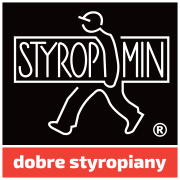 KIEROWNIK PRODUKCJIŁochówObowiązki:Nadzór nad procesem produkcyjnym na wszystkich etapachDbałość o koszty produkcji, wyniki jakościowe i wydajnościoweDzienne rozliczanie oraz raportowanie procesów produkcyjnychOdpowiedzialność za terminowe wykonanie zleceń oraz załadunkówKontrola pracy oraz motywacja pracowników produkcji i magazynuWymagania:Doświadczenie na stanowisku Brygadzisty, Lidera Zmiany lub Kierownika ProdukcjiWysoko rozwinięte zdolności komunikacyjneUmiejętność zarządzania zespołem i delegowania zadańZnajomość zasad funkcjonowania zakładu produkcyjnegoOferujemyZatrudnienie w oparciu o umowę o pracęBenefity pozapłacowe (pakiet medyczny, karta sportowa, ubezpieczenie grupowe)Możliwość rozwoju oraz wsparcie Kadry KierowniczejPoznanie nowocześnie funkcjonującego zakładuOsoby zainteresowane prosimy o przysłanie CV na adres: praca@styropmin.pl oraz dołączenie poniższej klauzuli rekrutacyjnej:Oświadczam, że zostałam zapoznania z warunkami dotyczącymi ochrony danych osobowych w związku z procesem rekrutacyjnym i świadomie i dobrowolnie wyrażam zgodę na przetwarzanie moich danych osobowych wskazanych w CV. Zgoda na przetwarzanie danych osobowych dotyczy procesów rekrutacyjnych prowadzonych w Spółce Styropmin.	Administratorem danych osobowych przekazanych w związku ze złożeniem CV i innych dokumentów aplikacyjnych jest firma Styropmin Sp. z o.o. z siedzibą w Mińsku Mazowiecki przy ul. Sosnkowskiego 71 KRS 0000092154, NIP 822 001 08 55 (dalej: Administrator). Oświadczam , iż zostałam poinformowana o: (1) prawie dostępu do danych osobowych, które przechowuje Administrator, (2) prawie do zmiany, w tym zaktualizowana swoich danych osobowych, (3) prawie wycofania w dowolnej chwili zgody na przetwarzanie danych osobowych, (4) prawie żądania ograniczenia przetwarzania lub wniesienia sprzeciwu wobec przetwarzania swoich danych osobowych w dowolnej chwili, chyba że przetwarzanie jest wymagane zgodnie z przepisami prawa, odbywa się na podstawie prawnie uzasadnionego interesu lub dla celów statystycznych, (5) prawe do żądania usunięcia danych, (6) prawie do przenoszenia danych, (7) prawie do wniesienia skargi do Organu Nadzorczego. 	Wszelkie oświadczenia w zakresie wykonywania praw wynikających z ochrony danych osobowych wskazane powyżej a także wynikające z obowiązujących przepisów prawa należy składać w formie pisemnej na adres Administratora Danych wskazany powyżej lub drogą mailową na adres biuro@lshpl.com